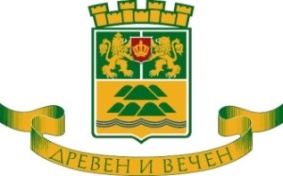 ОБЩИНА ПЛОВДИВ - РАЙОН „СЕВЕРЕН”гр. Пловдив, бул. “Цар Борис III Обединител” № 22А    тел.: (032) 901165, факс: (032) 901161На основание чл. 6, ал. 10 от Наредбата за условията и реда за извършване на оценка на въздействието върху околната среда,ОБЯВЯВА:открит обществен достъп до информацията по приложение № 2 за обект „Многоетажен гараж“ в поземлен имот с идентификатор № 56784.506.1458, гр. Пловдив, община Пловдив, с възложител „Тирлин“ АД. Документите са на разположение на обществеността, в продължение на 14 (четиринайсет) дни, в периода от 21.06.2019 г. – 04.07.2019 г., в сградата на Община Пловдив – Район „Северен“, с адрес: гр. Пловдив, бул. „Цар Борис III Обединител“ № 22А, всеки работен ден от 08:30 до 12:00 часа и от 12:30 до 17:00 часа.Лице за контакти: Надя Чолпанова – Главен инспектор в дирекция „Екология и чистота”, тел.: 032 901165 и Ники Агачян Технически сътрудник в отдел „Екология и чистота”, тел.: 032 901165.